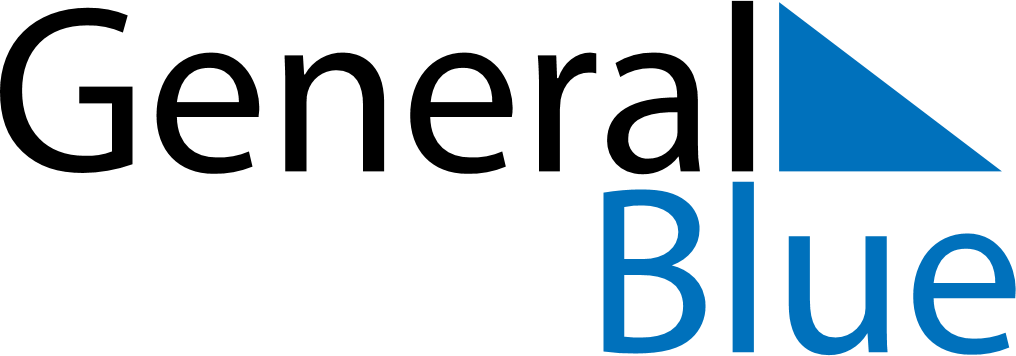 April 2024April 2024April 2024April 2024April 2024April 2024Larsmo, Ostrobothnia, FinlandLarsmo, Ostrobothnia, FinlandLarsmo, Ostrobothnia, FinlandLarsmo, Ostrobothnia, FinlandLarsmo, Ostrobothnia, FinlandLarsmo, Ostrobothnia, FinlandSunday Monday Tuesday Wednesday Thursday Friday Saturday 1 2 3 4 5 6 Sunrise: 6:47 AM Sunset: 8:18 PM Daylight: 13 hours and 31 minutes. Sunrise: 6:43 AM Sunset: 8:21 PM Daylight: 13 hours and 37 minutes. Sunrise: 6:40 AM Sunset: 8:24 PM Daylight: 13 hours and 44 minutes. Sunrise: 6:36 AM Sunset: 8:27 PM Daylight: 13 hours and 50 minutes. Sunrise: 6:33 AM Sunset: 8:30 PM Daylight: 13 hours and 57 minutes. Sunrise: 6:29 AM Sunset: 8:33 PM Daylight: 14 hours and 3 minutes. 7 8 9 10 11 12 13 Sunrise: 6:26 AM Sunset: 8:36 PM Daylight: 14 hours and 9 minutes. Sunrise: 6:22 AM Sunset: 8:39 PM Daylight: 14 hours and 16 minutes. Sunrise: 6:19 AM Sunset: 8:42 PM Daylight: 14 hours and 22 minutes. Sunrise: 6:15 AM Sunset: 8:44 PM Daylight: 14 hours and 29 minutes. Sunrise: 6:12 AM Sunset: 8:47 PM Daylight: 14 hours and 35 minutes. Sunrise: 6:08 AM Sunset: 8:50 PM Daylight: 14 hours and 42 minutes. Sunrise: 6:05 AM Sunset: 8:53 PM Daylight: 14 hours and 48 minutes. 14 15 16 17 18 19 20 Sunrise: 6:01 AM Sunset: 8:56 PM Daylight: 14 hours and 55 minutes. Sunrise: 5:58 AM Sunset: 8:59 PM Daylight: 15 hours and 1 minute. Sunrise: 5:54 AM Sunset: 9:02 PM Daylight: 15 hours and 8 minutes. Sunrise: 5:51 AM Sunset: 9:05 PM Daylight: 15 hours and 14 minutes. Sunrise: 5:47 AM Sunset: 9:08 PM Daylight: 15 hours and 21 minutes. Sunrise: 5:44 AM Sunset: 9:11 PM Daylight: 15 hours and 27 minutes. Sunrise: 5:40 AM Sunset: 9:15 PM Daylight: 15 hours and 34 minutes. 21 22 23 24 25 26 27 Sunrise: 5:37 AM Sunset: 9:18 PM Daylight: 15 hours and 40 minutes. Sunrise: 5:33 AM Sunset: 9:21 PM Daylight: 15 hours and 47 minutes. Sunrise: 5:30 AM Sunset: 9:24 PM Daylight: 15 hours and 53 minutes. Sunrise: 5:27 AM Sunset: 9:27 PM Daylight: 16 hours and 0 minutes. Sunrise: 5:23 AM Sunset: 9:30 PM Daylight: 16 hours and 6 minutes. Sunrise: 5:20 AM Sunset: 9:33 PM Daylight: 16 hours and 13 minutes. Sunrise: 5:16 AM Sunset: 9:36 PM Daylight: 16 hours and 19 minutes. 28 29 30 Sunrise: 5:13 AM Sunset: 9:39 PM Daylight: 16 hours and 26 minutes. Sunrise: 5:10 AM Sunset: 9:42 PM Daylight: 16 hours and 32 minutes. Sunrise: 5:06 AM Sunset: 9:45 PM Daylight: 16 hours and 39 minutes. 